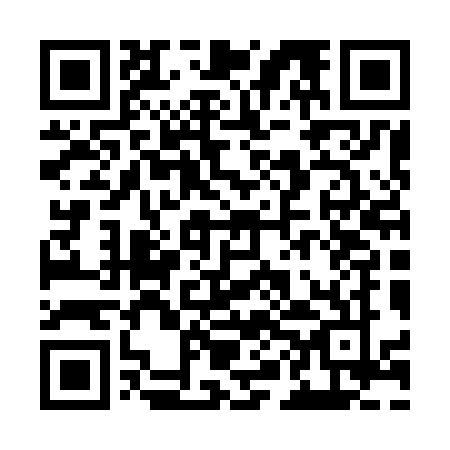 Ramadan times for Arinagour, South Lanarkshire, UKMon 11 Mar 2024 - Wed 10 Apr 2024High Latitude Method: Angle Based RulePrayer Calculation Method: Islamic Society of North AmericaAsar Calculation Method: HanafiPrayer times provided by https://www.salahtimes.comDateDayFajrSuhurSunriseDhuhrAsrIftarMaghribIsha11Mon5:075:076:5112:364:196:226:228:0612Tue5:045:046:4912:364:216:246:248:0813Wed5:025:026:4612:354:236:266:268:1114Thu4:594:596:4312:354:256:286:288:1315Fri4:564:566:4112:354:266:306:308:1516Sat4:534:536:3812:354:286:326:328:1817Sun4:504:506:3512:344:306:356:358:2018Mon4:474:476:3212:344:326:376:378:2219Tue4:444:446:3012:344:336:396:398:2520Wed4:414:416:2712:334:356:416:418:2721Thu4:384:386:2412:334:376:436:438:3022Fri4:354:356:2212:334:386:456:458:3223Sat4:324:326:1912:324:406:476:478:3524Sun4:294:296:1612:324:426:496:498:3725Mon4:264:266:1412:324:436:516:518:4026Tue4:224:226:1112:324:456:536:538:4227Wed4:194:196:0812:314:466:566:568:4528Thu4:164:166:0512:314:486:586:588:4729Fri4:134:136:0312:314:507:007:008:5030Sat4:104:106:0012:304:517:027:028:5331Sun5:065:066:571:305:538:048:049:551Mon5:035:036:551:305:548:068:069:582Tue5:005:006:521:295:568:088:0810:013Wed4:564:566:491:295:578:108:1010:044Thu4:534:536:471:295:598:128:1210:075Fri4:504:506:441:296:008:148:1410:096Sat4:464:466:411:286:028:168:1610:127Sun4:434:436:391:286:038:198:1910:158Mon4:394:396:361:286:058:218:2110:189Tue4:364:366:331:286:068:238:2310:2110Wed4:324:326:311:276:088:258:2510:24